AGENDA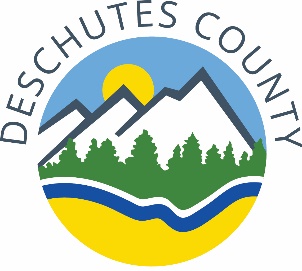 Ambulance Service Area (ASA) Committee Special Meeting CalledJune 12, 20249:00am – 10:00amVirtual meeting through Teams:  Join the meeting nowIntroductions (5 min)Rapid Emergency Management Presentation (20 min)Q & A from ASA Committee & REM (10 min)Excuse Rapid Emergency Management Team ASA Committee discussion (20 min)Adjourn